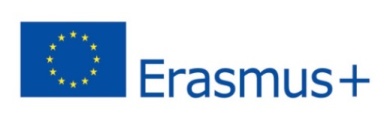 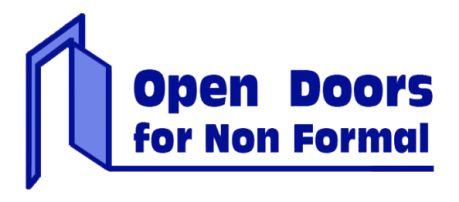 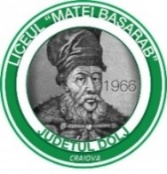 Erasmus + Strategic PartnershipOpen Doors for Non Formal2014-1-RO01-KA201-002889National Day of NetherlandsActivity with Students -02.03.2016Liceul ”Matei Basarab”                                                                          Teachers organizers: Nadia SerbanGeorgeta Chiurtu	Netherlands  national day was celebrated  by our students  and teachers in the project “Open doors for non formal”. 	Students prepared geographical geographical information about  climate , rivers, natural resources, cities and economy. They indicated the date of then national day, which corresponds with the birthday of  King-30th of April.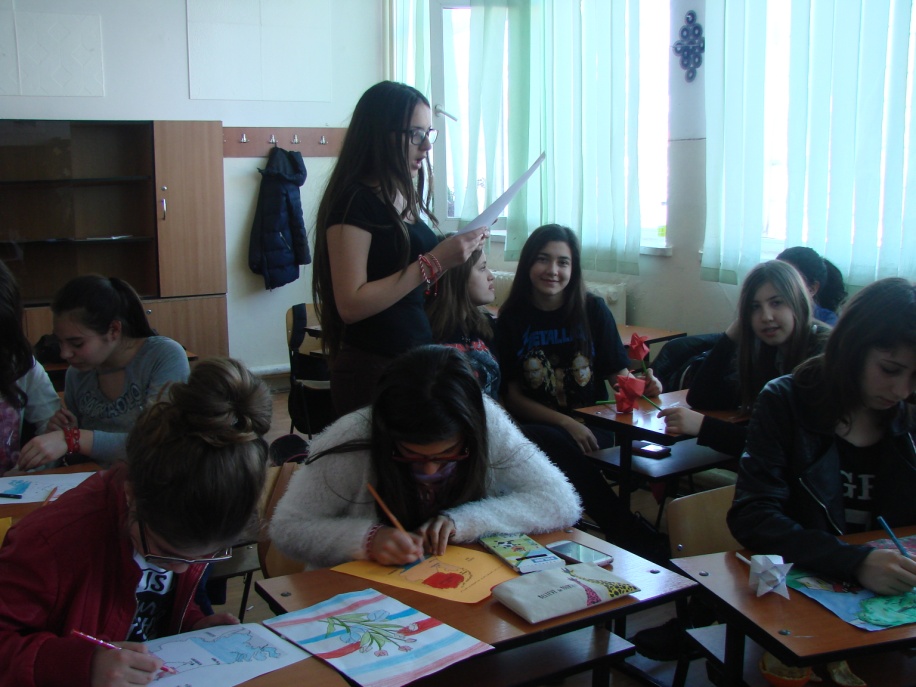 	Students  painted flags and drew symbols of this country - tulips and windmills. Tulips were achieved through Origani technique.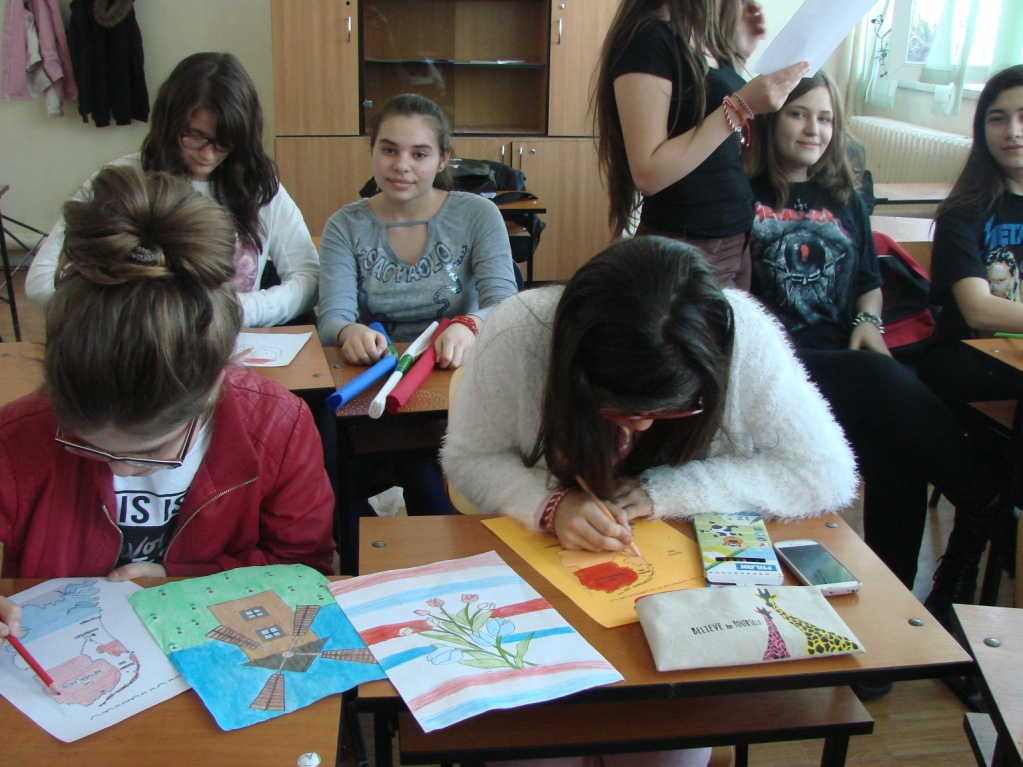 	The products were exposed on a schoolboard in the classroom.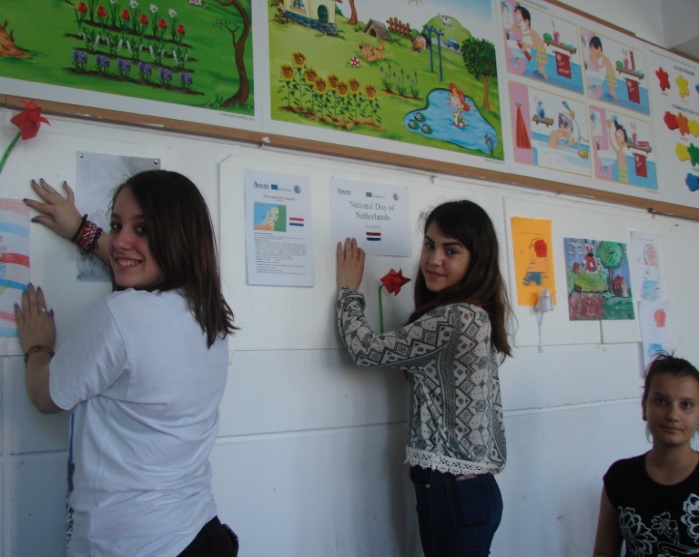 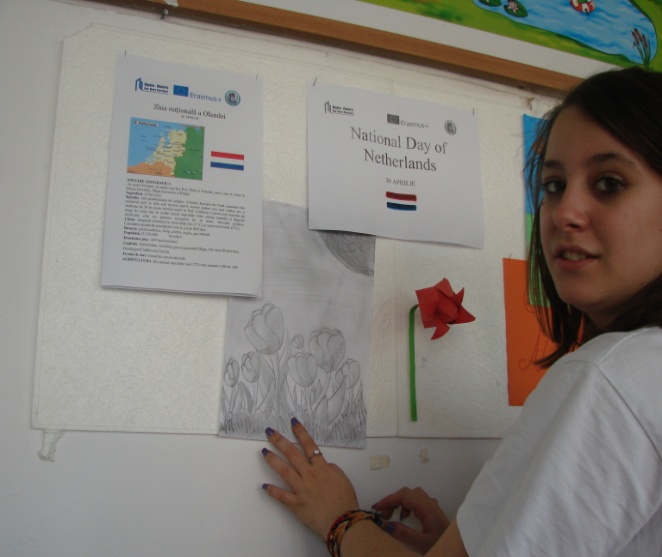 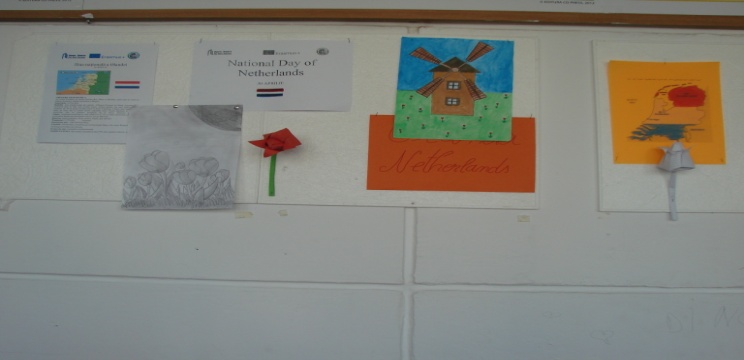 Finaly,  few skilled pupils  prepared a kind of donuts, filled with jam , which they eat with pleasure.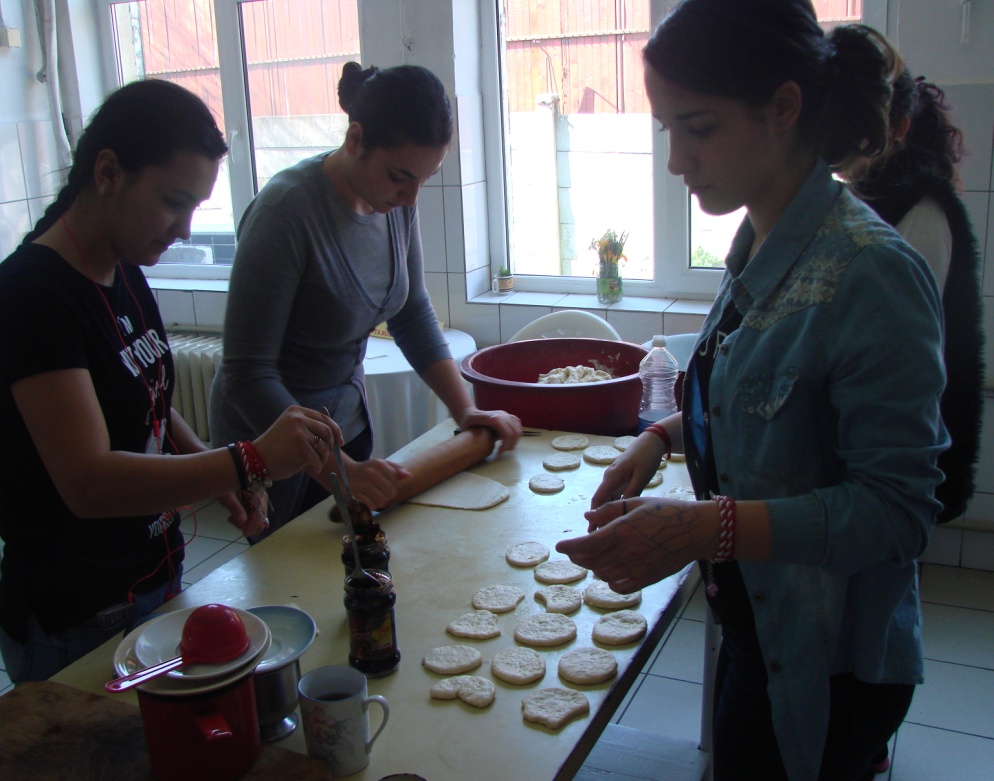 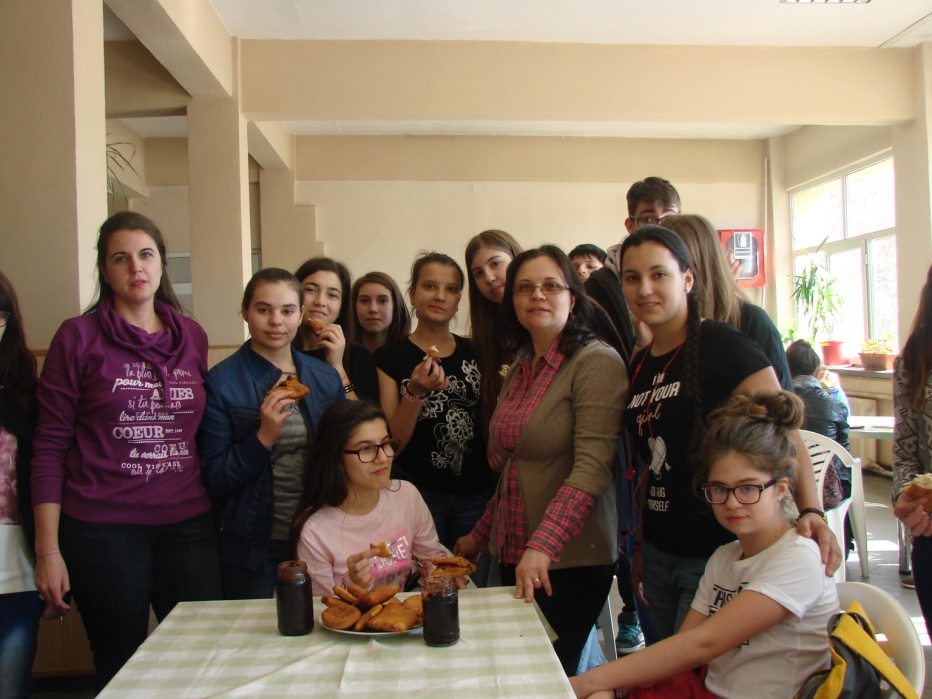 